EDITAL DE CONVOCAÇÃOO Conselho Deliberativo do Clube Social Camponeses de Portugal, em conformidade com seus estatutos sociais CONVOCA todos os senhores conselheiros, para reunirem-se em sua sede, na cidade de Duque de Caxias, à Estrada São Mateus nº 25 Jardim Primavera. no dia 30 de Maio de 2022 com primeira convocação às 19:00 horas e em segunda convocação às 19:30 horas, com a presença de qualquer número para deliberarem os seguintes assuntos da Ordem do Dia:                                                                                                                          Eleições da Diretoria Administrativa;Assuntos Gerais.Devido a situação pandêmica e afim de contemplar nosso estatuto, solicitamos que compareçam à reunião, utilizando máscara. Será admitida a participação remota através da plataforma Google Meet, cujo link será disponibilizado pelo Conselho Deliberativo no grupo do Whatsapp do mesmo 24 horas antes da reunião.Os interessados no pleito deverão solicitar a inscrição de sua chapa em conformidade com os Estatutos Sociais até o dia 09/05/2022 na secretaria do clube observando a Norma Regulamentadora 001/22 (Norma Eleitoral) disponível no quadro de avisos na sede do clube. As normas e documentos serão disponibilizados, também, no site do clube, www.camponesesdeportugal.com.brGuilherme Martins RegoPRESIDENTE DO CONSELHO DELIBERATIVO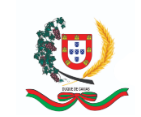 CLUBE SOCIAL CAMPONESES DE PORTUGALCNPJ 29.126.299/0001-07Estrada São Mateus nº 25 Jd. Primavera, DC/RJ  Tel: 96482-4312,